Θέμα: «Πρόσκληση σε Επιστημονική Διημερίδα» Σχετ.: Η υπ΄ αριθ. 9375/10-6-2015 έγκριση της Περιφερειακής Διεύθυνσης Εκπαίδευσης Κ. Μακεδονίας	Αγαπητές και αγαπητοί συνάδελφοι,Σας προσκαλούμε στην Επιστημονική Διημερίδα που διοργανώνουμε για την ανάδειξη και διάχυση καλών διδακτικών πρακτικών των εκπαιδευτικών ΠΕ01 και ΠΕ02 των σχολείων της Δ.Δ.Ε. Πιερίας με θέμα: «Οι θεολόγοι και οι φιλόλογοι της Πιερίας καινοτομούν».Η Διημερίδα θα πραγματοποιηθεί την Τετάρτη 24 και την Πέμπτη 25 Ιουνίου  2015 τις ώρες 09:00 έως 14:00 στο συνεδριακό κέντρο «Εκάβη» σύμφωνα με πρόγραμμα που θα σας κοινοποιηθεί σύντομα.Παρακαλούμε τις κ. διευθύντριες και τους κ. διευθυντές να ενημερώσουν ενυπόγραφα τους θεολόγους και φιλολόγους των σχολείων τους και να διευκολύνουν τη συμμετοχή τους στη Διημερίδα.Οι Σχολικοί ΣύμβουλοιΜαρία ΣυργιάννηΕυσεβία ΧασάπηΑλέξανδρος Νικολαΐδης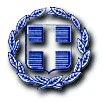 ΕΛΛΗΝΙΚΗ ΔΗΜΟΚΡΑΤΙΑΥΠΟΥΡΓΕΙΟ ΠΟΛΙΤΙΣΜΟΥΠΑΙΔΕΙΑΣ ΚΑΙ ΘΡΗΣΚΕΥΜΑΤΩΝΠΕΡΙΦΕΡΕΙΑΚΗ ΔΙΕΥΘΥΝΣΗΑ/ΘΜΙΑΣ & Β/ΘΜΙΑΣ ΕΚΠ/ΣΗΣΚΕΝΤΡΙΚΗΣ ΜΑΚΕΔΟΝΙΑΣΓΡΑΦΕΙΟ ΣΧΟΛΙΚΩΝ ΣΥΜΒΟΥΛΩΝΒ/ΘΜΙΑΣ ΕΚΠ/ΣΗΣ ΠΙΕΡΙΑΣΤαχ. Δ/νση :   Π. Τσαλδάρη 8                         Κατερίνη 60100Πληροφορίες: Τοψικιώτου ΣοφίαΤηλέφωνο: 23510 46969, 23510 46968FAX: 2351046969E-MAIL: gramsym@dide.pie.sch.gr         Ανακοινοποίηση στο ορθό ως προς την ημερομηνία διεξαγωγής της ημερίδας                                  Κατερίνη  15/06/2015                                             Αριθ. Πρωτ.: 135ΠροςΤους θεολόγους και τους φιλολόγους όλων των σχολείων της Δ.Δ.Ε. ΠιερίαςΚοινοποίηση:ΔΔΕ Πιερίας